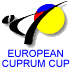         FORMULARZ ZGŁOSZENIOWYXII EUROPEAN CUPRUM CUP in KARATELEGNICA OPEN’2011Młodzicy; wiek  12-13 lat          	 9.30-14.3001 - Kata indywidualne dziewcząt02 - Kata indywidualne chłopców03 - Kumite indywidualne dziewcząt -43kg, 04 - Kumite indywidualne dziewcząt -50kg, 05 - Kumite indywidualne dziewcząt +50 kg 06 - Kumite indywidualne chłopców -45kg 07 - Kumite indywidualne chłopców -50kg 08 - Kumite indywidualne chłopców -55kg 09 - Kumite indywidualne chłopców +55kg10 – Konkurencja drużynowa 2+2Kadeci; wiek   14-15 lat  			9.30-14.3011 - Kata indywidualne dziewcząt 12 - Kata indywidualne chłopców 13 - Kumite indywidualne dziewcząt -47kg14 - Kumite indywidualne dziewcząt -54kg 15 - Kumite indywidualne dziewcząt +54kg16 - Kumite indywidualne chłopców -52kg 17 - Kumite indywidualne chłopców -57kg18 - Kumite indywidualne chłopców -63kg 19 - Kumite indywidualne chłopców -70kg20 - Kumite indywidualne chłopców +70kg 21 - Konkurencja drużynowa 2+2Juniorzy; wiek 16-17 lat  			15.30-19.0022 - Kata indywidualne dziewcząt 23 - Kata indywidualne chłopców 24 - Kumite indywidualne dziewcząt -48kg, 25 - Kumite indywidualne dziewcząt -53kg, 26 - Kumite indywidualne dziewcząt -59kg, 27 - Kumite indywidualne dziewcząt +59kg28 - Kumite indywidualne chłopców -55kg, 29 - Kumite indywidualne chłopców -61kg, 30 - Kumite indywidualne chłopców -68kg, 31 - Kumite indywidualne chłopców -76kg32 - Kumite indywidualne chłopców +76kg33 - Konkurencja drużynowa 2+2Seniorzy; wiek: +18 lat  			15.30-19.0034 - Kata indywidualne kobiet 35 - Kata indywidualne mężczyzn36 - Kumite indywidualne kobiet -50 kg, 37 - Kumite indywidualne kobiet -55 kg 38 - Kumite indywidualne kobiet -61 kg 39 - Kumite indywidualne kobiet -68 kg 40 - Kumite indywidualne kobiet +68 kg41 - Kumite indywidualne mężczyzn -60kg, 42 - Kumite indywidualne mężczyzn -67kg,43 - Kumite indywidualne mężczyzn -75kg,44 - Kumite indywidualne mężczyzn -84kg,45 - Kumite indywidualne mężczyzn +84kg46 - Konkurencja drużynowa 2+247 –Walka reżyserowana open   		14.30-15.30Seniorzy starsi „Dinozaury”:48 - Kata indywidualne kobiet 36 - 39 lat49 - Kata indywidualne kobiet: +39 lat50 - Kata indywidualne mężczyzn: 35 - 39 lat   51 - Kata indywidualne mężczyzn: 40 - 44 lat   52 - Kata indywidualne mężczyzn: 45 - 49 lat53 - Kata indywidualne mężczyzn: 50 - 54 lat54 - Kata indywidualne mężczyzn + 54 lat55 - Kata indywidualne mężczyzn open własna kompozycja 35 - 49 lat56 - Kata indywidualne mężczyzn open własna kompozycja + 49 lat57 - Kumite  indywidualne mężczyzn 35 - 44 lat  58 - Kumite  indywidualne mężczyzn:  45 - 54 lat   59 - Kumite  indywidualne mężczyzn +54 latNazwa klubuNazwa klubuTrenerTrenerMiejscowośćMiejscowośćKrajKrajSędziowieSędziowieTelefon kontaktowyTelefon kontaktowye-maile-mailwwwLista zgłaszanych zawodników:Lista zgłaszanych zawodników:Lista zgłaszanych zawodników:Lista zgłaszanych zawodników:Lista zgłaszanych zawodników:Lista zgłaszanych zawodników:Lista zgłaszanych zawodników:Lista zgłaszanych zawodników:Lista zgłaszanych zawodników:Lista zgłaszanych zawodników:L.p.NazwiskoNazwiskoImięData urodzeniaData urodzeniaData urodzeniaWaga (kg) – tylko kumiteNr konkurencji (wg listy poniżej)Opłata startowa1.2.3.4.5.6.7.8.9.10.11.12.13.14.15.16.17.18.19.20.21.22.23.24.25.26.27.28.29.30.3132.33.34.35.36.37.38.39.SUMA:SUMA:SUMA:SUMA:SUMA:SUMA:SUMA:SUMA: